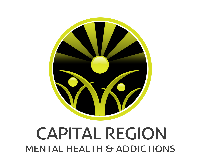 Capital Region Mental Health & AddictionsVolunteer ApplicationVolunteer ApplicationContact InformationContact InformationNameD.O.B.PhonePhoneAddressAddressEmailEmailPreferred method of contactPreferred method of contactVolunteer InformationVolunteer InformationWhy would you like to volunteer for the Association?Why would you like to volunteer for the Association?Areas of Interest/ExperienceAreas of Interest/ExperienceDepending on the volunteer opportunity, you may be asked to complete a criminal record check. Are you happy to do that?               Yes                             NoDepending on the volunteer opportunity, you may be asked to complete a criminal record check. Are you happy to do that?               Yes                             NoIs there any additional information you would like to share?Is there any additional information you would like to share?Signature:                                                                                      Date:Signature:                                                                                      Date: